Publicado en Sevilla el 09/05/2017 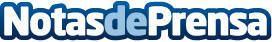 XXXIX Reunión Anual de la SEOP en SevillaEl Comité Organizador y Científico de esta Reunión Anual ha diseñado un programa con un enfoque multidisciplinar en la atención infantil. Para ello, se ha seleccionado a un diverso y numeroso equipo de conferenciantes nacionales y extranjeros que enseñarán cómo y cuánto es de importante la comunicación y la interrelación en el tratamiento multidisciplinarDatos de contacto:Sofía Solano954 27 37 17Nota de prensa publicada en: https://www.notasdeprensa.es/xxxix-reunion-anual-de-la-seop-en-sevilla_1 Categorias: Medicina Andalucia Infantil Eventos Medicina alternativa http://www.notasdeprensa.es